Sites EJ and Socioeconomic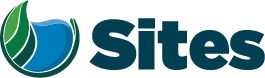 Analysis - Meeting AgendaOur Core Values – Safety, Trust and Integrity, Respect for Local Communities, Environmental Stewardship, Shared Responsibility and Shared Benefits, Accountability and Transparency, Proactive Innovation, Diversity and Inclusivity
Our Commitment – To live up to these values in everything we doOur Core Values – Safety, Trust and Integrity, Respect for Local Communities, Environmental Stewardship, Shared Responsibility and Shared Benefits, Accountability and Transparency, Proactive Innovation, Diversity and Inclusivity
Our Commitment – To live up to these values in everything we doOur Core Values – Safety, Trust and Integrity, Respect for Local Communities, Environmental Stewardship, Shared Responsibility and Shared Benefits, Accountability and Transparency, Proactive Innovation, Diversity and Inclusivity
Our Commitment – To live up to these values in everything we doOur Core Values – Safety, Trust and Integrity, Respect for Local Communities, Environmental Stewardship, Shared Responsibility and Shared Benefits, Accountability and Transparency, Proactive Innovation, Diversity and Inclusivity
Our Commitment – To live up to these values in everything we doOur Core Values – Safety, Trust and Integrity, Respect for Local Communities, Environmental Stewardship, Shared Responsibility and Shared Benefits, Accountability and Transparency, Proactive Innovation, Diversity and Inclusivity
Our Commitment – To live up to these values in everything we doOur Core Values – Safety, Trust and Integrity, Respect for Local Communities, Environmental Stewardship, Shared Responsibility and Shared Benefits, Accountability and Transparency, Proactive Innovation, Diversity and Inclusivity
Our Commitment – To live up to these values in everything we doOur Core Values – Safety, Trust and Integrity, Respect for Local Communities, Environmental Stewardship, Shared Responsibility and Shared Benefits, Accountability and Transparency, Proactive Innovation, Diversity and Inclusivity
Our Commitment – To live up to these values in everything we doOur Core Values – Safety, Trust and Integrity, Respect for Local Communities, Environmental Stewardship, Shared Responsibility and Shared Benefits, Accountability and Transparency, Proactive Innovation, Diversity and Inclusivity
Our Commitment – To live up to these values in everything we doMeeting Information:Meeting Information:Meeting Information:Meeting Information:Meeting Information:Meeting Information:Meeting Information:Meeting Information:Date:Location:Location:WebexWebexWebexStart Time:10:00 10:00 Finish Time:Finish Time:11:00 11:00 11:00 Purpose:Clarification of Reclamation’s Comments on Chapter 30 of the Admin RDEIR/SDEISClarification of Reclamation’s Comments on Chapter 30 of the Admin RDEIR/SDEISClarification of Reclamation’s Comments on Chapter 30 of the Admin RDEIR/SDEISClarification of Reclamation’s Comments on Chapter 30 of the Admin RDEIR/SDEISClarification of Reclamation’s Comments on Chapter 30 of the Admin RDEIR/SDEISClarification of Reclamation’s Comments on Chapter 30 of the Admin RDEIR/SDEISClarification of Reclamation’s Comments on Chapter 30 of the Admin RDEIR/SDEISMeeting Participants:Meeting Participants:Meeting Participants:Meeting Participants:Meeting Participants:Meeting Participants:Meeting Participants:Meeting Participants:Ryan Davis, ReclamationMelissa Dekar, ReclamationAustin Ohla, ReclamationRyan Davis, ReclamationMelissa Dekar, ReclamationAustin Ohla, ReclamationMonique Briard, ICFNicole Williams, ICF Monique Briard, ICFNicole Williams, ICF Linda Fisher, Sites Integration Erin Heydinger, Sites IntegrationLaurie Warner Herson, Sites IntegrationLinda Fisher, Sites Integration Erin Heydinger, Sites IntegrationLaurie Warner Herson, Sites IntegrationLinda Fisher, Sites Integration Erin Heydinger, Sites IntegrationLaurie Warner Herson, Sites IntegrationLinda Fisher, Sites Integration Erin Heydinger, Sites IntegrationLaurie Warner Herson, Sites IntegrationAgenda:Agenda:Agenda:Agenda:Agenda:Agenda:Agenda:Agenda:Discussion TopicDiscussion TopicDiscussion TopicDiscussion TopicDiscussion TopicDiscussion TopicTopic LeaderTime AllottedIntroductionsIntroductionsIntroductionsIntroductionsIntroductionsIntroductionsLaurie2 minsAdditional ModelingNeed – clarify intent of additional modelingModels -which models should be run?Schedule – prior to public draft ?Additional ModelingNeed – clarify intent of additional modelingModels -which models should be run?Schedule – prior to public draft ?Additional ModelingNeed – clarify intent of additional modelingModels -which models should be run?Schedule – prior to public draft ?Additional ModelingNeed – clarify intent of additional modelingModels -which models should be run?Schedule – prior to public draft ?Additional ModelingNeed – clarify intent of additional modelingModels -which models should be run?Schedule – prior to public draft ?Additional ModelingNeed – clarify intent of additional modelingModels -which models should be run?Schedule – prior to public draft ?Laurie 25 minsClarification of Reclamation CommentsCensus DataTax RevenueComparative ApproachOther Clarification of Reclamation CommentsCensus DataTax RevenueComparative ApproachOther Clarification of Reclamation CommentsCensus DataTax RevenueComparative ApproachOther Clarification of Reclamation CommentsCensus DataTax RevenueComparative ApproachOther Clarification of Reclamation CommentsCensus DataTax RevenueComparative ApproachOther Clarification of Reclamation CommentsCensus DataTax RevenueComparative ApproachOther Nicole25 minsAction Items Action Items Action Items Action Items Action Items Action Items Team5 mins